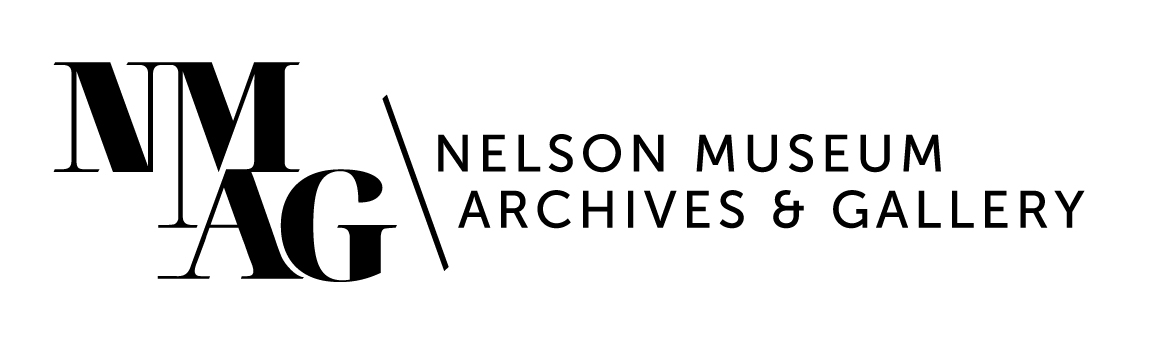 Press ReleaseMedia contact: Stephanie Delnea, Communications and Development ManagerNelson Museum, Archives & Gallerycommunications@nelsonmuseum.ca250.352.9813 x. 204For immediate releaseElevation explores the peaks and valleys of mountain living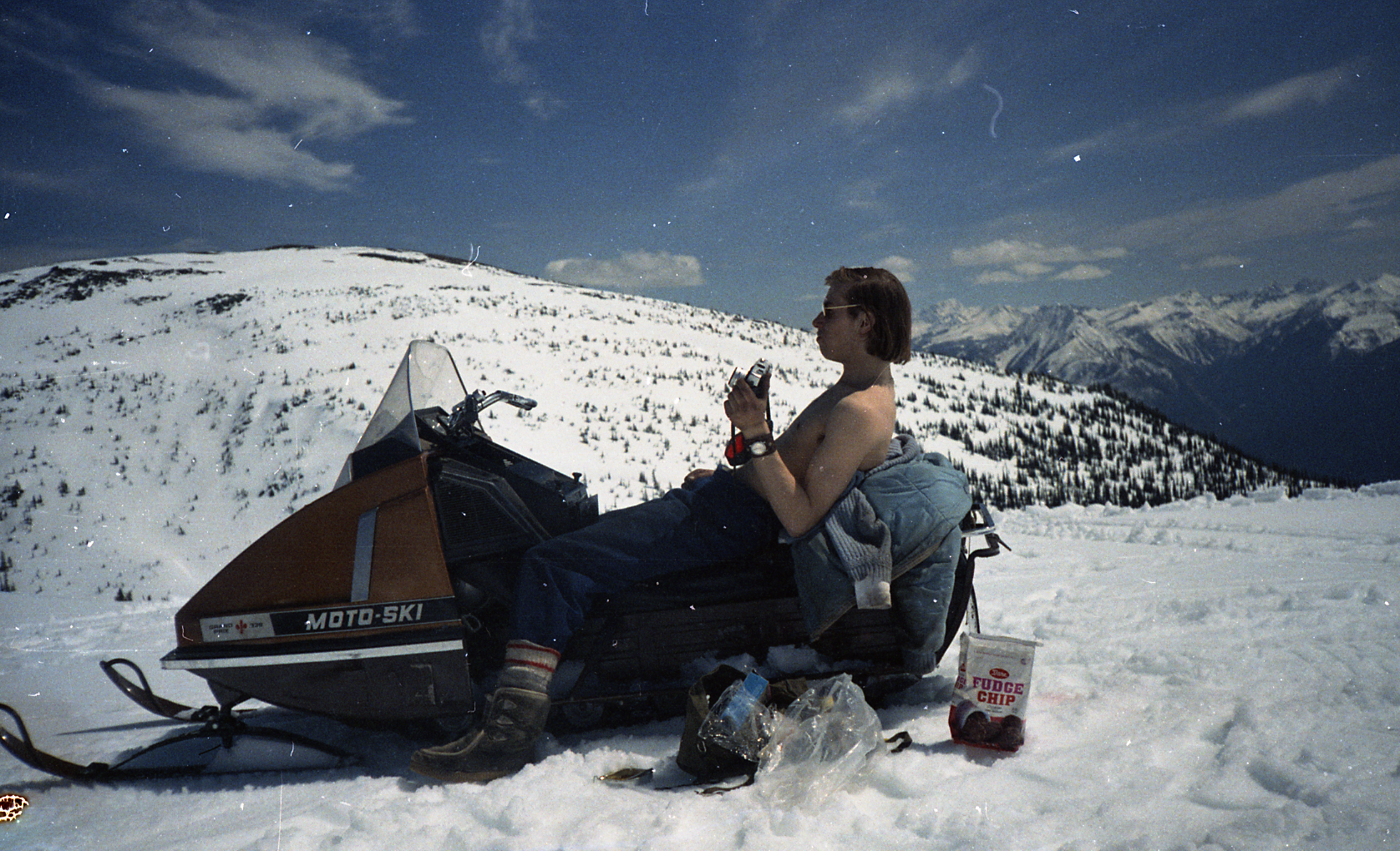 Nelson, BC (October 27, 2023) - This four-seasons backyard playground we call home has produced world-class athletes, built a tourism economy, and hosts adventurers from around the world year after year. This November, the Nelson Museum, Archives & Gallery presents Elevation - an ambitious exhibition exploring the vast expanse of the mountains in the Kootenays. The art/history exhibition is a celebration, but also explores the resounding environmental impact, the elitism of mountain sports, land and resource use, and more. The show opens on Friday, November 24 at 7pm.  “Elevation presents a balanced approach to understanding mountain life, and the highs and lows – the peaks and valleys – of living in and interacting with such a formidable landscape,” says Nelson Museum Curator Arin Fay. “There is so much to be grateful for, but also so much that is taken for granted.” Elevation views mountain life through many lenses, including geology, history, sports, art, climate change, and environmental activism.” The exhibition features a showstopper art piece by Tyler Toews, photography by Sinixt photographer Derrick J. LaMere, contributions from Eileen Delehanty Pearkes, Douglas Noblet, and other community contributors, and was heavily researched by co-curator Darren Davidson and Museum Research Intern Sam McGuire. Elevation is the third in a series of community-supported art/history convergence exhibitions. It follows the same model as 2018’s award-winning exhibition Mountain Bike Retrospective, and The Grow Show in 2021, which also has a publication slated for release in spring 2024.  Also showing at the Museum is Carol Wallace’s Give or Take a Few Million Years, which opens on Friday, November 17. The exhibition invites the viewer to experience a visual anthology of stories found in the rocks. Geologic imagery is stitched and inked on layers of silk organza, magnified minerals of local bedrock are projected onto the gallery wall, biomorphic shapes are sculpted onto fractured rock, and ink drawings remind us that a rock is much more than its exterior surface. “Give or Take a Few Million Years is an exhibition which brings together several distinct but interconnected series that Carol has developed over several years - a brilliant confluence of art and science, that challenges our collective understanding of time and evolution,” says Fay. “This exhibition presents a portal to a geological timescale rarely considered by people outside of the realm of science, and one which helps to tell the foundational story of place.” Both openings are free and open to the public. For more information about these exhibitions, please visit www.nelsonmuseum.ca -30- 